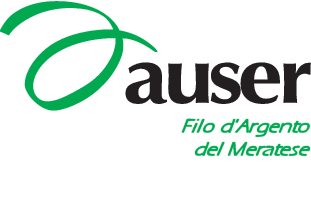 Oggetto: Convocazione Assemblea CongressualeViene convocata l’Assemblea Congressuale dell’AssociazioneAuser Filo d’Argento del Meratese con sede a Paderno d’Addain Piazza Vittoria 4In prima convocazione per Sabato 28/01/17 alle ore                  7.00 presso Cascina Maria, Paderno d’Adda;ed eventualmente – in caso di non presenza del numero legale dei soci.In seconda convocazione per Sabato 28/01/17                 alle ore 15.00 presso Cascina Maria, Paderno d’Adda.Ordine del giorno:Presentazione, discussione e votazione dei documenti congressuali con eventuali emendamenti e ordini del giorno;Elezione dei delegati all’istanza superiore;Elezione dei componenti del Comitato Direttivo;Elezione dei componenti del Collegio dei Sindaci;Varie ed eventuali.In attesa di incontrarvi, vi salutiamo cordialmente.Data   13/01/2017                              La Presidente dell’ Associazione AUSER                                                             Mapelli Elisa Camilla 